Государственное бюджетное дошкольное образовательное учреждение детский сад №11 общеразвивающего вида Василеостровского района Санкт-ПетербургаСтатья на тему:«Наработки по эффективному применению здоровьесберегающих технологий»                                                                                                                           Разработчик:                                                                                                                           Учитель-логопед                                                                                                                           Микулич М.ПСанкт-Петербург2023Наработки по эффективному применению здоровьесберегающих технологийВ настоящее время использование здоровьесберегающих технологий в практике работы учителя – логопеда становится весьма актуальным.Сохранение и укрепление здоровья детей и в процессе воспитания и обучения одна из важнейших задач, стоящих перед учителем – логопедом.Здоровьесберегающие технологии помогают достичь максимальных успехов не только в коррекции речевых нарушений, но и в общем оздоровлении детей.Используя, эти методы, занятия более интересны и разнообразны.На логопедических занятиях я использую как традиционные так и нетрадиционные приёмы здоровьесберегающих технологий, среди которых:
             –  Артикуляционная гимнастика –  Массаж и самомассаж –  Дыхательная гимнастика –  Су – Джок терапия –  Кинезеологические упражнения –  Фонетическая ритмика –  Логосказка, логопедический массаж –  Пальчиковые игры – Зрительная гимнастикаАртикуляционная гимнастикаНеотъемлемая часть логопедической работы - артикуляционная гимнастика. Регулярно выполняя артикуляционные упражнения мы, прежде всего, разрабатываем подвижность органов артикуляции, укрепляем её мышечную систему, улучшаем кровоснабжение и нервную проводимость артикуляционных органов. Занятия артикуляционной гимнастикой позволят выработать правильную, четкую и красивую речь. Гимнастику следует проводить по 7-10 минут ежедневно. Необходимо выполнять контроль за развитием и совершенствованием основных движений. Обращать внимание на точность, правильность и качество выполнения, а также следить за техникой выполнения движений (переключаемостью с одного движения на другое, симметричностью, устойчивостью). Для каждой группы звуков разработаны специфические комплексы. Для эффективности выполнения артикуляционных упражнений необходимо использовать различные нестандартные методы. Один из них - биоэнергопластика. Слово «биоэнергопластика» состоит из нескольких понятий. Био – это человек, энергия – сила, а пластика – это плавные движения тела, рук. В логопедической работе соединяют элементы биоэнергопластики с артикуляционными упражнениями, что активизирует распределение биоэнергии в организме. (Работающая ладонь усиливает импульсы, идущие к коре головного мозга от языка). Движениями рук, как бы показывают, в каком положении находится язык, что он выполняет. Вот несколько таких упражнений. Часики – ладони соединяем вместе в направление вперёд, производя ими движется под счет влево - вправо. Чашечка - пальцы прижаты друг к другу, ладонь вогнута в виде чашечки. Качели – пальцы сомкнуты, ладонь движется вверх-вниз. Горка - пальцы прижаты друг к другу, ладонь направляем вниз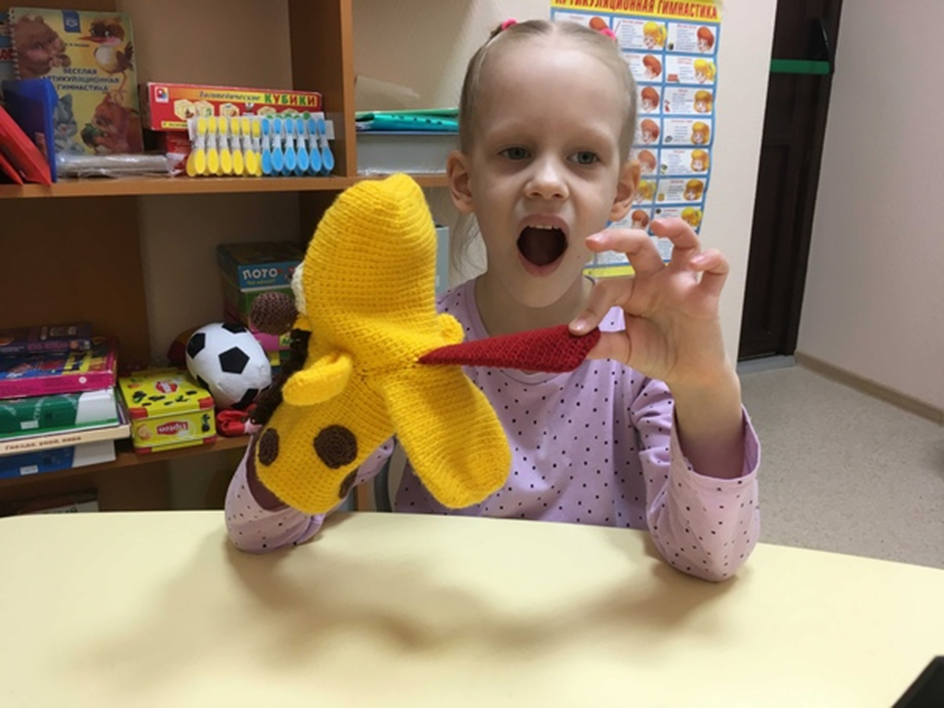 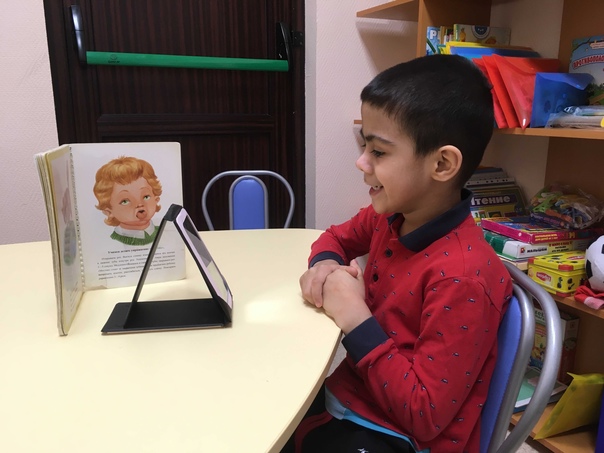 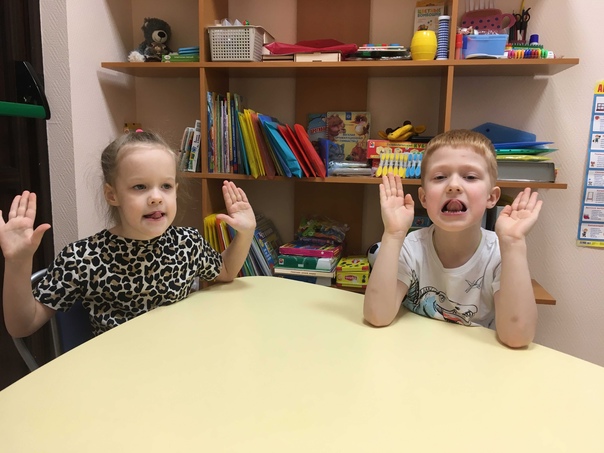 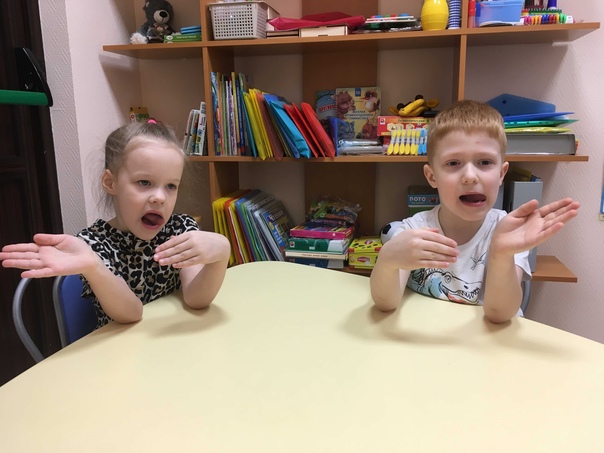 Кинезиологические упражненияЕщё один метод здоровьесберегающей технологии, который используют в логопедической практике – кинезиология.Кинезиология – наука о развитии головного мозга через движение, наука о развитии умственных способностей и физического здоровья через определенные двигательные упражнения. Наука эта существует уже 2000 лет, используется во всём мире. Кинезиологическими упражнениями пользовались Аристотель и Гиппократ. Для сохранения своей молодости и красоты Клеопатра использовала кинезиологические упражнения.Основателями же этого метода являются американские педагоги, доктора наук Пол и Гейл Деннисоны.Применение данной методики позволяет улучшить у ребенка память, внимание, речь, пространственные представления, мелкую и крупную моторику, снижает утомляемость, повышает способность к произвольному контролю. В ходе систематических занятий кинезиологическими	упражнениями ребёнок справляется	с	явлениями	дислексии, происходит развитие межполушарных связей, улучшается интегративная функция мозга. И, что не маловажно, занятие кинезиологическими упражнениями вызывает у детей положительные эмоции.Кинезеологические упражнения можно разделить на группы:упражнения на развитие тонкой моторики кистей рук, координации движений, графических навыков и пространственной ориентации;упражнения на развитие различных видов восприятия внимания и памяти;дыхательно-координационные упражнения;упражнения для профилактики нарушения зрения;упражнения, формирующие различные виды мыслительных операций.Примеры кинезиологических упражнений«Колечко» Соединять в кольцо большой палец и поочерёдно указательный, средний, безымянный и мизинец. Упражнения выполнять, начиная с указательного пальца и в обратном порядке от мизинца к указательному. Сначала выполнять каждой рукой отдельно, затем усложняем и выполняем обеими руками одновременно. Это упражнение можно использовать для автоматизации звуков.«Кулак-ладонь» Ребёнок кладёт руки перед собой. Одна рука выпрямлена, другая сжата в кулак.«Заяц-кулак» Ребёнок кладёт руки перед собой. На одной руке выпрямлены указательный и средний пальцы, остальные сжаты в кулак (это заяц). Другая рука сжата в кулак.«Кольцо-Заяц» Ребёнок кладёт руки перед собой. Одной рукой соединяет указательный и большой палец в кольцо. На другой руке выпрямлены указательный и средний пальцы, остальные сжаты в кулак (это заяц).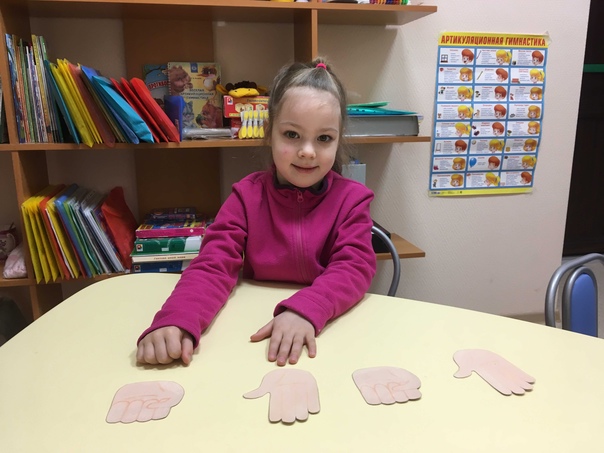 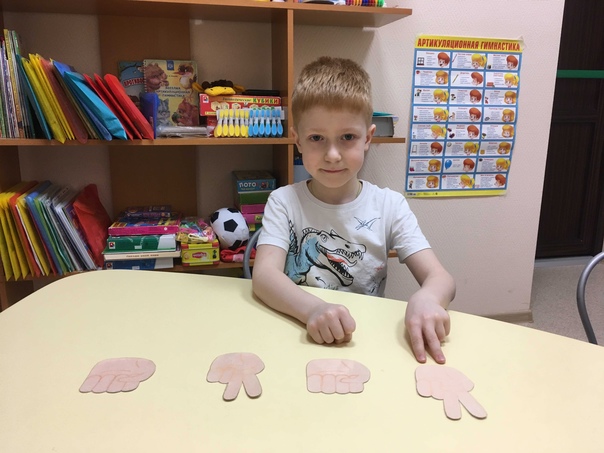 Нейроупражнения используем при автоматизации звука «ш» в словах. Даём ребёнку инструкцию, если он называет картинку в единственном числе, то берёт одно яблочко красного цвета левой рукой, если называет картинку во множественном числе, то берёт яблочко зелёного цвета правой рукой.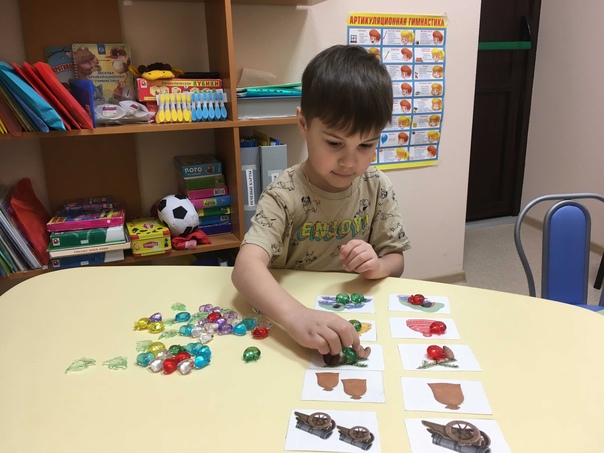 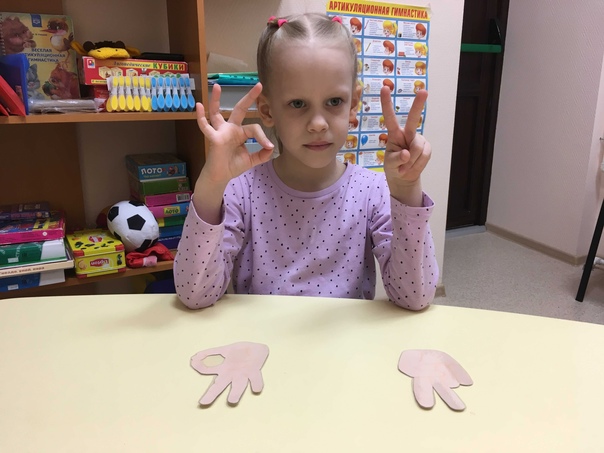 Зрительная гимнастикаЗрительная гимнастика относится к здоровьесберегающим технологиям, наряду с дыхательной гимнастикой, массажем, динамическими паузами.Гимнастику для глаз проводят, чтобы сформировать у детей необходимость заботы о своем здоровье, о важности зрения.Специалистами по охране зрения разработаны различные упражнения.Учитывая особенности развития детей дошкольного возраста, гимнастика проводится в игровой форме, так дети лучше проявляют активность.Необходимо проводить зрительную гимнастику в сочетании с движением. Такое сочетание помогает закрепить простейшие понятия: «право», «лево», «поворот», «разворот» и т.д.Начинают выполнение гимнастики с простых движений глазами: вправо-влево, вверх-вниз, круговые движения, зажмуривания, моргание, выпячивание глаз. Постепенно усложняют, используя при выполнении стихотворный текст.Зрительная гимнастика бывает нескольких видов: с предметами (На карточках изображения силуэтов предметов, букв, слогов, геометрических фигур) Дети должны найти картинки- ответы на загадку или изображения предметов, в названиях которых есть нужный звук; без предметов, дети просто выполняют словесные указания; с использованием ИКТ; с использованием изображений фигур или линий разных цветов.Детям интересна гимнастика для глаз, с использованием предметов или задания в стихотворной форме, с использованием мультимедийных средств.Можно провести вот такие упражнения:МедвежонокМедвежонок потянулся (Движения глазами вверх) Раз - направо посмотрел (Направо)Два - налево посмотрел. (Налево)Лапы в стороны развел, (Смотрят вдаль и разводят руками) Меда видно не нашел. (Закрыть глаза)(А. Гриднева)Фонетическая ритмикаЕщё одним эффективным приёмом в работе логопеда над произносительной стороной речи выступает фонетическая ритмика или речевая ритмика.Фонетическая ритмика – это специальные упражнения, в которых проговаривание речевого материала сопровождается движениями.Занятия фонетической ритмикой обязательно включают в себя упражнениями по развитию речевого дыхания, силы голоса, темпа речи. Тело ребёнка располагают определенным образом, и звук формируется правильно, резонирует и приобретает полётность.На логопедических занятиях используются рекомендации Н.Ю.Костылевой. Регулярное проведение речевых занятий с использованием игровых упражнений на основе фонетической ритмики показало, что:

- у детей активнее развивается общая, мелкая, артикуляционная моторика и координация движений;
- улучшается фонематический слух;
- нормализуется речевое дыхание;
- формируется умение изменять силу и высоту голоса;
- улучшается ритмико - интонационная сторона речи;
- уточняется артикуляция имеющихся звуков, вызываются по подражанию некоторые из отсутствующих звуков, создаётся база для успешной постановки звуков, быстрее и успешнее протекает процесс автоматизации звуков;
- повышается речевая активность детей.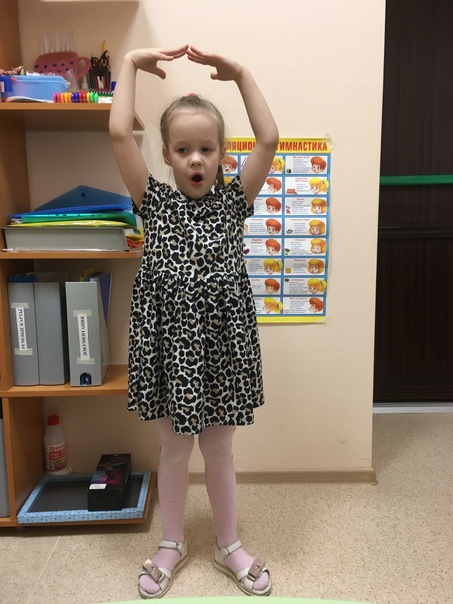 ЛогосказкаЛогосказка – это метод направленный на коррекцию речевых нарушений, личностное развитие ребенка и сохранение его здоровья, он позволяет в рамках сказки решать обучающие, коррекционные, воспитательные задачи. Как здоровьесберегающий метод он появился в середине 20-го века. Но ещё наши прабабушки рассказывали сказки для поучения и вразумления внуков. При «погружении» в сказку важно выполнять несложные требования: сюжет сказки обязательно должен быть интересным, вызвать эмоциональный отклик у детей, использовать нужно доступные для детей языковые средства, использовать простые, хорошо знакомые ребенку сказки («Репка», «Курочка Ряба», «Три медведя», «Теремок»), работать не со всей сказкой, а с элементами сюжета. Очень широкое распространение получил этот метод после того, как в 1997 году, в Санкт-Петербурге доктором психологических наук Т.Д. Зинкевич-Евстигнеевой создан институт сказкотерапии, разработаны авторские программы и практическое руководство по креативной терапии.Логосказка - это целостный педагогический процесс, способствующий развитию всех сторон речи, воспитанию нравственных качеств, а также активизации психических процессов (внимания, памяти, мышления, воображения). Логопедические сказки – это такие сказки, которые оказывают существенную помощь в работе с детьми, испытывающими трудности в речевом развитии.При слушании и чтении сказок происходит интериоризация вербально-знаковых форм сказок;   при пересказе, драматизации — становление речевой культуры;  развиваются основные языковые функции - экспрессивная (вербально-образный компонент речи) и коммуникативная (способность к общению, пониманию, диалогу);развивающее - терапевтическую, поскольку имеет психотерапевтический эффект.      Работа над театрализацией сказки способствует развитию и коррекции всех психических познавательных процессов. Заучивание слов сказки способствует развитию памяти, расширению словарного запаса, автоматизации звукопроизношения, развитию просодической стороны речи, ее выразительности. Работа над смысловым содержанием пословиц и поговорок развивает логику, учит правильно оценивать ситуацию.    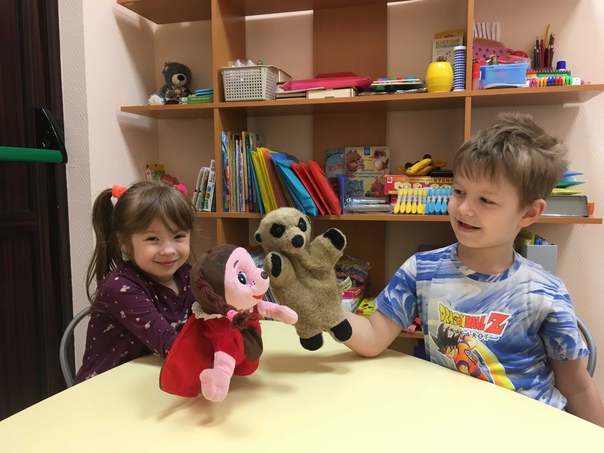 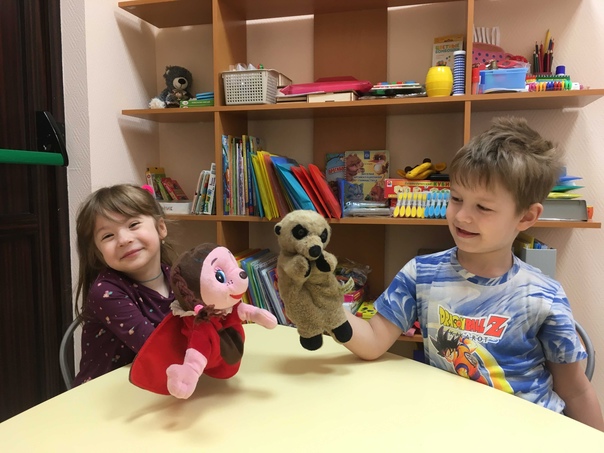 Су-Джок терапияВ переводе с корейского языка су – кисть, джок – стопа. Су - Джок терапия – это одно из достижений восточной медицины. Основанная на традиционной акупунктуре и восточной медицине, она считается одной из лучших систем самооздоравления. Разработчиком су-джок терапии считают южно-корейского профессора Пак Чже Ву. Этот метод широко используется в педагогической и логопедической практике.Су Джок–терапия оказывает воздействие на биоэнергитические точки и активизирует защитные силы организма. Метод направлен на активизацию зон коры головного мозга с целью профилактики речевых нарушений.На кистях рук имеются точки, которые взаимосвязаны с внутренними органами и различными зонами коры головного мозга. Области коры головного мозга, отвечающие за движения органов речи и управляющие движениями пальцев рук, расположены рядом. Поэтому су-джок терапия может быть направлена на воздействие на зоны коры головного мозга с целью профилактики и коррекции речевых нарушений.Су-джок – массажеры применяют в виде массажных шариков в комплекте с массажными металлическими кольцами в сочетании с упражнениями по коррекции речи. Шариком можно стимулировать зоны на ладонях, а массажные колечки надеваются на пальчики.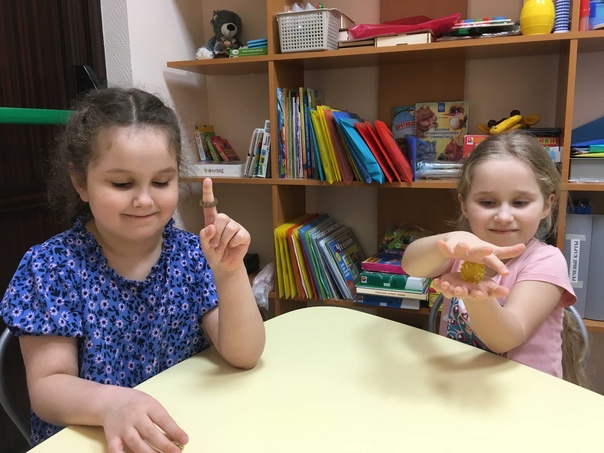 Пальчиковые игрыПальчиковая гимнастика позволяет развить чувственную сферу (осязание), что благоприятно сказывается на ознакомлении детей с такими свойствами окружающих объектов, как величина, форма, фактура. Развитие свободных, согласованных, точных, дифференцированных и скоординированных движений пальцев рук позволяет эффективно овладеть рисуночными, лепными, аппликационными умениями, письмом и самообслуживанием (шнурование, застёгивание). Высокий уровень развития мелкой моторики пальцев рук оказывает колоссальное влияние на развитие речи детей, овладение способами коммуникации, совершенствование их интеллектуальных и творческих способностей. С помощью пальчиковых игр ребенок получает разнообразные зрительные, слуховые и тактильные впечатления, у него развивается внимательность, способность сосредотачиваться и переключаться, умение концентрировать свое внимание и правильно его распределять, совершенствуются умения соотнести то, что он видит и слышит с траекторией движения его руки. Выполняя пальчиками различные упражнения, ребенок достигает хорошего развития мелкой моторики рук, которая на только оказывает благоприятное влияние на развитие речи, но и подготавливает ребенка к рисованию и письму. Кисти рук приобретают хорошую подвижность, гибкость, исчезает скованность движений, это в дальнейшем облегчит приобретение навыков письма. Применение пальчиковых игр повышает результативность воспитательно-образовательного процесса, формирует у педагогов и родителей ценностные ориентации, направленные на сохранение и укрепление здоровья воспитанников.Пальчиковые игры – великолепный универсальный, дидактический и развивающий мелкую моторику материал. Раннее развитие пальцевой мелкой моторики положительно сказывается на становлении речи детей, необходимо при рисовании, игровой и бытовой деятельности. Одними пальчиковыми играми нельзя достичь желаемых результатов – это только средство развития мелкой моторики и речи. Пальчиковые игры хорошие помощники для того, чтобы развить координацию. Систематические занятия, требующие тонких движений пальцев, повышают работоспособность головного мозга, давая мощный толчок к познавательной и творческой активности ребёнка.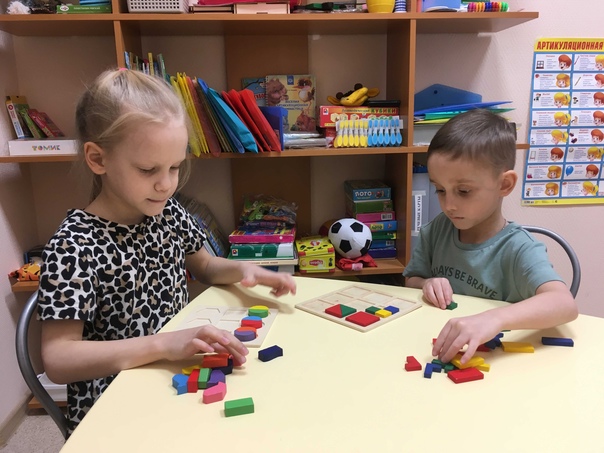 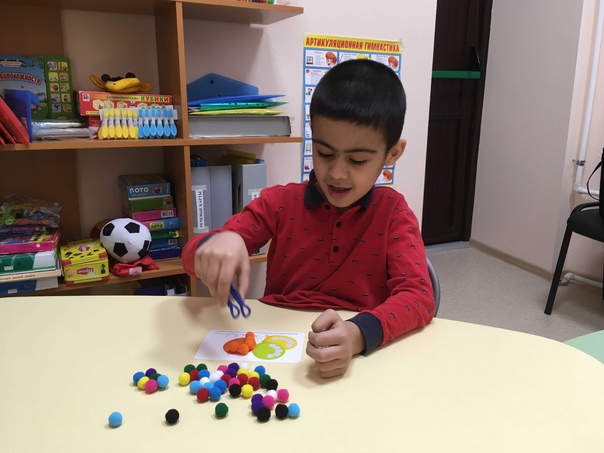 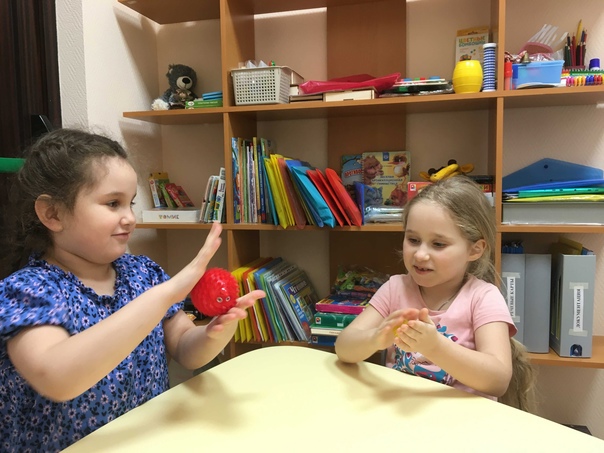 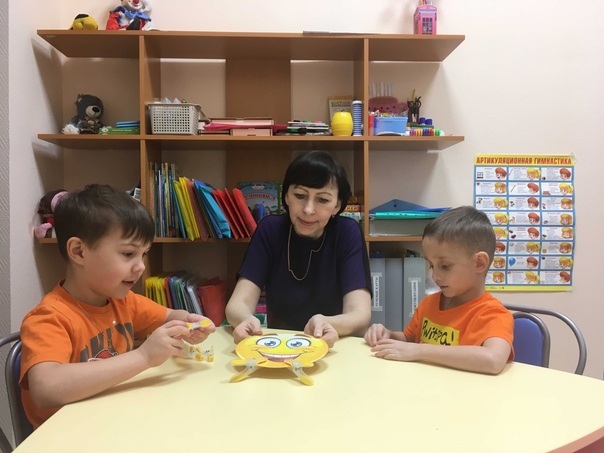 Дыхательная гимнастикаЛюди плохо дышат, говорят, кричат и поют, потому что болеют, а болеют, потому что не умеют правильно дышать. Научите их этому – и болезнь отступит» - это слова Александры Николаевны Стрельниковой.Неотъемлемая часть оздоровительного режима – дыхательная гимнастика.Для укрепления и развития мышц органов дыхания, профилактики заболеваний верхних дыхательных путей необходимо учить детей правильному дыханию. (Дыхательные мышцы у детей ещё слабые, а просвет полости носа и гортани узкий)Дыхательная гимнастика оказывает положительное воздействие на организм ребенка:улучшает обменные процессы, играющие важную роль в кровоснабжении, в том числе и  лёгочной ткани;активизирует нервную регуляцию со стороны центральной нервной системы;повышает дренажную функцию бронхов;восстанавливает нарушенное носовое дыхание;способствует рассасыванию воспалительных образований;активизирует крово - и лимфоснабжения;улучшает функции сердечнососудистой системы;повышает общую сопротивляемость организма.Правильное дыхание влияет на звукопроизношение, артикуляцию и развитие голоса. Для того чтобы произнести разные по длине отрезки, необходимо сформировать у ребёнка правильное речевое дыхание с постепенным, удлинённым выдохом. С помощью дыхательной гимнастики мы вырабатываем диафрагмальное дыхание (этот тип дыхания считается наиболее правильным), а также продолжительность, силу и правильное распределение выдоха.В своей симптоматике многие речевые нарушения имеет неправильное физиологическое   речевое дыхание. Комплексная работа по преодолению нарушений речи заключается в постановке правильного физиологического и речевого дыхания. Для этой цели используются дыхательные упражнения, направленные на выработку носового дыхания, на развитие ротового выдоха, навыка дифференцировать носовой и ротовой выдох, рационально использовать выдох в момент речи.Дыхательной гимнастикой можно начинать заниматься с 4-5 лет.На каждое занятие включается несколько упражнений. Продолжительность - 3-5 минут с перерывами на отдых. По мере овладения упражнениями, добавляются новые.На первом этапе мы формируем у ребёнка ротовой выдох, работаем над его силой и плавностью. Затем, учим ребенка удлинять время выдоха и экономно расходовать воздух. А также развиваем у ребенка умение производить воздушную струю в нужном направлении.Рассмотрим правильный ротовой выдох:делаем вдох через нос - «набираем полную грудь воздуха»;выдыхаем плавно, без толчков, не надувая щёк (для этого можно улыбнуться);во время выдоха воздух выходит только через рот (если происходит выдыхает через нос, можно слегка зажать ноздри);дыхательная гимнастика с детьми проводится в форме игры, при этом нужно следить за правильностью выполнения выдоха.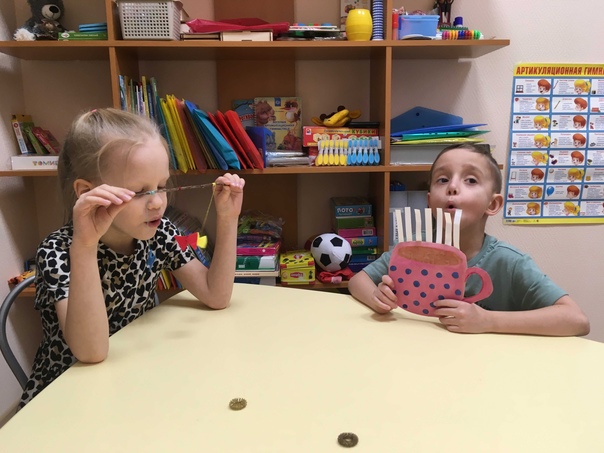 Логопедический массажМассаж в логопедической практике используется при коррекции различных нарушений: дизартрии, ринолалии, афазии, заикания, алалии. Правильный подбор массажных комплексов способствует нормализации мышечного тонуса органов артикуляции, улучшает их моторику, что способствует коррекции произносительной стороны речи. Теоретическое обоснование необходимости логопедического массажа в комплексной коррекционной работе встречается в работах О.В. Правдиной, К.А. Семеновой, Е.М. Мастюковой, М.Б. Эйдиновой. В последние годы появились публикации, посвященные описанию приемов логопедического массажа, но в логопедическую практику внедряются приемы пока недостаточно. Вместе с тем целесообразность логопедического массажа признают все специалисты, занимающиеся с такими тяжелыми речевыми нарушениями речи как дизартрия, ринолалия, заикание и др. Дифференцируются приемы логопедического массажа в зависимости от патологической симптоматики в мышечной системе при речевых нарушениях. Отдельно рассмотрим логомассаж в коррекции дизартрических нарушениях.Целью логопедического массажа при устранении дизартрии является устранение патологической симптоматики в периферическом отделе речевого аппарата. Основными задачами логопедического массажа при коррекции произносительной стороны речи при дизартрии является: 4 – нормализация мышечного тонуса, преодоление гипо-гипертонуса в мимической и артикуляционной мускулатуре; – устранение патологической симптоматики такой, как гиперкинезы, синкинезии, девиация и др.; – стимуляция положительных кинестезии; – улучшение качеств артикуляционных движений (точность, объём, переключаемость и др.); – увеличение силы мышечных сокращений; – активизация тонких дифференцированных движений органов артикуляции, необходимых для коррекции звукопроизношения.ЗаключениеТаким образом, использование приёмов здоровьесберегающих технологий на логопедических занятиях повышается обучаемость, улучшается внимание, восприятие, повышается речевая активность, формируется правильное речевое дыхание и артикуляционный праксис, развивается общая и мелкая моторика, происходит коррекция психических процессов.Здоровьесберегающие технологии помогают сохранить детям здоровье, поддерживать их позитивное и эмоциональное состояние, способствуют физическому развитию ребёнка.Список используемой литературы:Ахутина Т.В. «Здоровьесберегающие технологии обучения ориентированный подход школа здоровья» 2000, 7№2Лурия А.Р. Цветкова Л.С. «Нейропсихология и проблемы обучения»«Здоровьесберегающие технологии в логопедической практике» Просвещение Республиканский информационно-методический центр Полушина Е.А 2017